EK	Karabük İli, Safranbolu İlçesi, Harmancık Köyü sınırları içerisinde yer alan, giriş ağzı koordinatları (Y:492741.660 - X:4567261.480)  (UTM 30 - ED50) olan Ağzıkara Mağarası’nın “Tabiat Varlığı – B Grubu Mağara” olduğuna ilişkin KarabükTabiat Varlıklarını Koruma Bölge Komisyonu’nca alınan 09/07/2020 tarihli ve 79 sayılı karar 24/09/2020 tarihli ve 201487 sayılı Bakanlık Makam Olur’u ile onaylanmıştır.	10.07.2018 tarihli ve 30474 sayılı Resmi Gazetede yayımlanarak yürürlüğe giren 1 No.lu Cumhurbaşkanlığı Kararnamesi’nin 109 uncu maddesi 1 inci fıkrası (b) bendi uyarınca ekteki harita ile koordinat listesinde koruma alanı sınırları belirtilen mağaranın tabiat varlığı olarak tescili tebliğ olunur.	Alana ait koordinat bilgileri, www.tvksays.csb.gov.tr adresinde mevcuttur.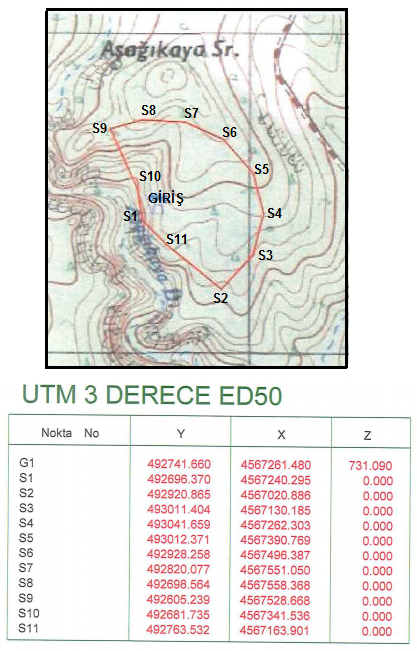 